株式会社土木管理総合試験所　履 歴 書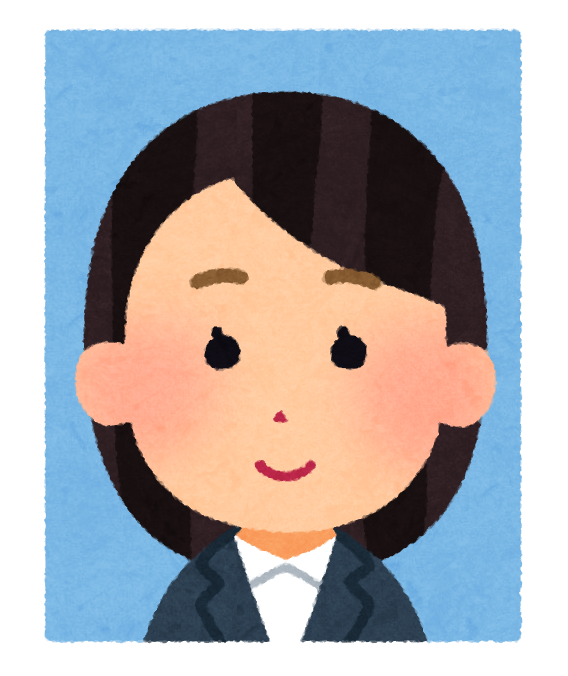 西暦20XX年　1月　1日　現在フリガナ　　　　　　　ドボク　　カンリ　　　　　　　ドボク　　カンリ氏名土木　管理土木　管理20XX年　　1月　　1日生　(満21歳)20XX年　　1月　　1日生　(満21歳)性別女性フリガナトウキョウトタイトウクウエノ　　　ウエノオカチマチトウキョウトタイトウクウエノ　　　ウエノオカチマチ電話 03-5846-8385現住所〒110-0005東京都台東区上野 5-15-14 ONEST上野御徒町ビル 5F〒110-0005東京都台東区上野 5-15-14 ONEST上野御徒町ビル 5Fメールhr-recruit@dksiken.co.jpフリガナ電話休暇中連絡先〒同上〒同上メール（上記以外で連絡を希望する場合）年月学歴・職歴（学歴は高校卒業から記入)学歴20XX3B高等学校　C科　卒業20XX4D大学　E学部　F学科　入学20XX3D大学　E学部　F学科　卒業見込み職歴なし以上年月免許・資格20XX4普通自動車第一種運転免許（AT限定）　取得活動期間部活動・サークル中学3年間硬式テニス部高校なし大学・院4年間アカペラサークル活動期間アルバイト内容6ヶ月株式会社ABCにてキッチンスタッフ。主に調理業務を担当。趣味・特技学生時代に力を入れたこと当社への志望理由入社してどのように活躍していきたいか